In het figuur hieronder wordt een schema gegeven met twee batterijen, vijf weerstanden en één condensator. 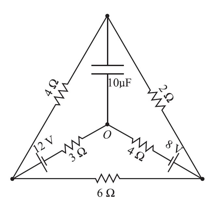 Bepaal de stroomsterkte door de weerstand van 3 Ω als er voldoende tijd is verstreken. 0,1 A0,2 A0,4 A0,8 AAntwoord: C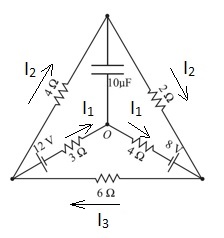 Na lange tijd is de condensator geladen en loopt daar geen stroom meer.Kies (willekeurig) de andere stroomrichtingen, pas de stroomwet en spanningswet van Kirchhoff toe en vind 3 onafhankelijke vergelijkingen:Bijvoorbeeld:(1) I3=I1+I2(2) -8+4I1+3I1+12+6I3=0(3) 2I2+4I2+6I3=0Uitwerken:I1 = -0,4 AI2 = -0,2 AI3 =  0,2 A